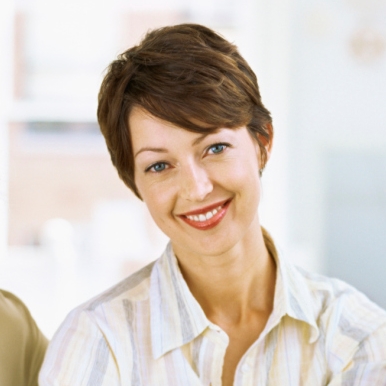 Рекомендации учителюПроявляйте внимание к сложностям детейВыясните, что конкретно вызывает трудности у ребенка и что ему непонятно. Повторите алгоритмы работы, дайте памятки, опорные схемы, пригласите на дополнительные занятия.Помогайте детскому коллективу развиваться без серьезных конфликтных ситуаций.Обратить внимание на межличностные отношения в классе, выявить лидеров, отверженных детей. Проводите опрос, не нагнетая обстановку в классе.Желательно вызывать ребят по имени и фамилии. При неудачном ответе ученика не одергивать, не стыдить, не упрекать, не отчитывать в присутствии всего класса. Чувство юмора хорошо помогает убрать напряжение в классе, «разбавляет» обстановку. Учителю необходимо поддерживать ситуацию успешности. Постараться проявлять искренний интерес к каждому учащемуся.Отмечайте усилия учеников и их успехи, не скупитесь на похвалу.Это придаст школьникам учебной мотивации.Побуждайте детей учиться осмысленно.Давайте ясные задания разноуровневой сложности, не позволяйте «отсиживаться» на уроках.Проявляйте внимание к сложностям детейВыясните, что конкретно вызывает трудности у ребенка и что ему непонятно. Повторите алгоритмы работы, дайте памятки, опорные схемы, пригласите на дополнительные занятия.Помогайте детскому коллективу развиваться без серьезных конфликтных ситуаций.Обратить внимание на межличностные отношения в классе, выявить лидеров, отверженных детей. Проводите опрос, не нагнетая обстановку в классе.Желательно вызывать ребят по имени и фамилии. При неудачном ответе ученика не одергивать, не стыдить, не упрекать, не отчитывать в присутствии всего класса. Чувство юмора хорошо помогает убрать напряжение в классе, «разбавляет» обстановку. Учителю необходимо поддерживать ситуацию успешности. Постараться проявлять искренний интерес к каждому учащемуся.Отмечайте усилия учеников и их успехи, не скупитесь на похвалу.Это придаст школьникам учебной мотивации.Побуждайте детей учиться осмысленно.Давайте ясные задания разноуровневой сложности, не позволяйте «отсиживаться» на уроках.